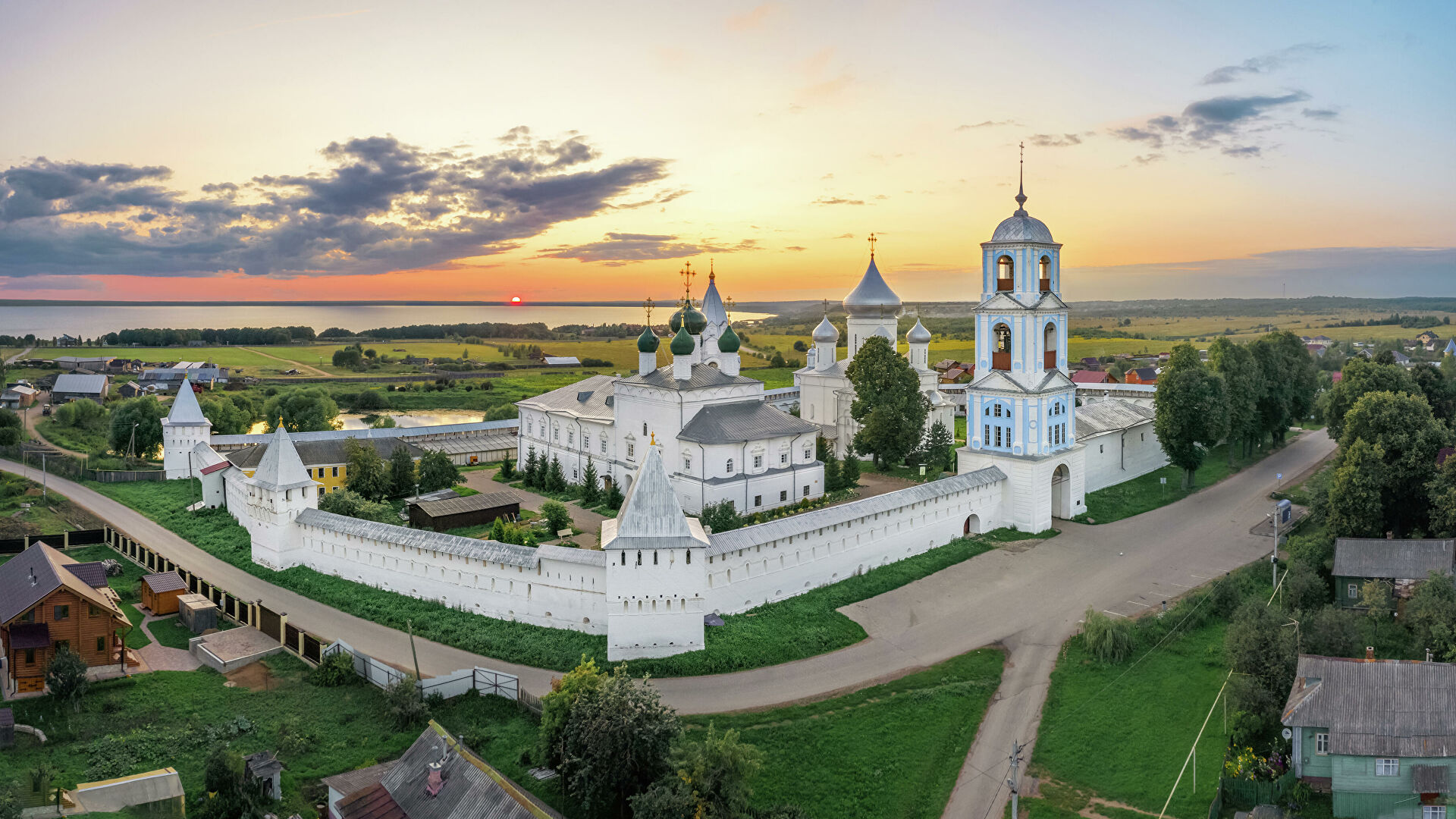 ПАЛОМНИЧЕСКАЯ СЛУЖБА ЗАДОНСКОГО РОЖДЕСТВО-БОГОРОДИЦКОГО МУЖСКОГО МОНАСТЫРЯ ОРГАНИЗОВЫВАЕТ ПОЕЗДКИ ПО СВЯТЫМ МЕСТАМ В МАРТЕ-АПРЕЛЕ 2021 г. ПО СЛЕДУЮЩИМ МАРШРУТАМ:МАРТЗАДОНСК.Рождество-Богородицкий мужской монастырь.Божественная Литургия во Вселенскую родительскую субботу. Панихида. Мощи свт. Тихона Задонского.Отправление 6 марта (суббота) в 06:00.Возвращение 6 марта.МОСКВА.Покровский монастырь.Ночная Литургия в праздник обретения мощей блж. Матроны Московской. Мощи св. блж. старицы Матроны.Отправление 7 марта (воскресенье) в 16:00.Возвращение 8 марта.с. КРУТЫЕ ХУТОРА.Храм Благовещения Пресвятой Богородицы.Божественная Литургия в праздник обретения мощей блж. Матроны Московской. Частица мощей св. блж. старицы Матроны. Купель.Отправление 8 марта (понедельник) в 06:30.Возвращение 8 марта.ДИВЕЕВО – АРЗАМАС.Свято-Троицкий Серафимо-Дивеевский женский монастырь - Свято-Николаевский женский монастырь.Божественная Литургия. Молебен у мощей прп. Серафима Саровского. Мощи дивеевских святых. Канавка Пресвятой Богородицы, источники. Чудотворная икона Пресвятой Богородицы «Избавление от бед страждущих».Отправление 12 марта (пятница) в 20:00.Возвращение 14 марта.СКОПИН.Монастырь вмч. Димитрия Солунского, келья старицы Феодосии Скопинской.Богослужения. Чудотворные иконы. Эскурсии.Могилка и келья схимон. Феодосии.Отправление 13 марта (суббота) в 06:30.Возвращение 13 марта.с. ВОРОН-ЛОЗОВКАМихаило-Архангельский храм.Божественная Литургия в Прощенное воскресенье. Молебен. Чин прощения.Отправление 14 марта (воскресенье) в 06:30.Возвращение 14 марта.КУРСК - РЫЛЬСК.Монастырь Курская Коренная пустынь – Свято-Николаевский мужской монастырь.Богослужения. Курская Коренная икона Пресвятой Богородицы «Знамение». Источники. Могилка архимандрита Ипполита (Халина).Частицы мощей святых.Отправление 19 марта (пятница) в 23:00.Возвращение 21 марта.ЗАДОНСК.Рождество-Богородицкий мужской монастырь.Божественная Литургия. Соборование. Мощи свт. Тихона Задонского. Источник.Отправление 20 марта (суббота) в 06:00.Возвращение 20 марта.КСИЗОВО.Никольский храм.Божественная Литургия в день памяти вмч. Феодора Тирона. Соборование. Чудотворная икона Пресвятой Богородицы «Тихвинская».Отправление 20 марта (суббота) в 06:30.Возвращение 20 марта.с. ПАНИКОВЕЦ.Храм Покрова Пресвятой Богородицы.Божественная Литургия, молебен. Чудотворная икона Пресвятой Богородицы «Праворучица».Отправление 21 марта (воскресенье) в 06:00.Возвращение 21 марта.с. ТРОЕКУРОВО.Свято-Димитриевский Иларионовский женский монастырь.Божественная Литургия. Молебен о болящих. Соборование. Мощи прп. Илариона Троекуровского.Отправление 25 марта (четверг) в 06:00.Возвращение 25 марта.12. с. КРУТЫЕ ХУТОРА.Храм Благовещения Пресвятой Богородицы.Божественная Литургия. Соборование. Панихида. Частицы мощей святых угодников Божиих. Купель в честь иконы Пресвятой Богородицы «Всецарица».Отправление 27 марта (суббота) в 06:30.Возвращение 27 марта.13. МИЧУРИНСК.Свято-Троицкий монастырь, Боголюбский собор, храм иконы Пресвятой Богородицы «Всех Скорбящих Радость».Богослужения. Чудотворные иконы Божией Матери «Казанская» и «Тихвинская». Могилка схимон. Серафимы (Белоусовой).Отправление 28 марта (воскресенье) в 06:00.Возвращение 28 марта.АПРЕЛЬПОКРОВСКИЙ МОНАСТЫРЬ г. МОСКВА –                   НОВЫЙ ИЕРСУЛИМ г. ИСТРА.Богослужения. Мощи св. блж. Матроны Московской. Воскресенский Ново-Иерусалимский монастырь. Экскурсии.Отправление 2 апреля (пятница) в 20:00.Возвращение 4 апреля2. ЗАДОНСК.Рождество-Богородицкий мужской монастырь.Божественная Литургия. Панихида в день поминовения усопших. Соборование. Мощи свт. Тихона Задонского.Отправление 3 апреля (суббота) в 06:00.Возвращение 3 апреля.3. СВЯТЫНИ ЛЕБЕДЯНИ.Иоанно-Казанский женский монастырь с. Сезеново – с. Шовское (родина прп. Силуана Афонского).Божественная Литургия. Мощи сезеновских святых. Храм Рождества Христова с. Шовское, мощи прп. Силуана Афонского, музей, источник.Отправление 4 апреля (воскресенье) в 06:30.Возвращение 4 апреля.4. с. КРУТЫЕ ХУТОРА.Храм Благовещения Пресвятой Богородицы.Божественная Литургия в престольный праздник Благовещения Пресвятой Богородицы. Частица пояса Пресвятой Богородицы, частицы мощей святых угодников Божиих, купель в честь иконы Божьей Матери «Всецарица».Отправление 7 апреля (среда) в 06:30.Возвращение 7 апреля.ГОДЕНОВО – ПЕРЕСЛАВЛЬ-ЗАЛЕССКИЙ –            ТРОИЦЕ-СЕРГИЕВА ЛАВРА – ХОТЬКОВО.Никольский женский монастырь, церковь святителя Иоанна Златоуста, Покровский женский монастырь.Богослужения. Животворящий Крест Господень, Корсунский Крест, мощи прпп. Кирилла и Марии, прпп. Сергия и Никона Радонежских, прп. Максима Грека. Серапионова палата. Экскурсии.Отправление 9 апреля (пятница) в 20:00.Возвращение 11 апреля.6. ЗАДОНСК.Рождество-Богородицкий мужской монастырь.Божественная Литургия. Панихида в день поминовения усопших. Соборование. Мощи свт. Тихона Задонского.Отправление 10 апреля (суббота) в 06:00.Возвращение 10 апреля.7. ОПТИНА ПУСТЫНЬ – ШАМОРДИНО – КЛЫКОВО.Введенская Оптина пустынь – Казанская Амвросиевская пустынь – Спаса Нерукотворного пустынь.Богослужения. Мощи прпп. Оптинских старцев, келья и могилка схимон. Сепфоры (Шенякиной). Экскурсии. Источники.Отправление 16 апреля (пятница) в 21:00.Возвращение 18 апреля.8. с. ПАНИКОВЕЦ.Храм Покрова Пресвятой Богородицы.Божественная Литургия в праздник Похвалы Пресвятой Богородицы. Молебен. Чудотворная икона Пресвятой Богородицы «Праворучица».Отправление 17 апреля (суббота) в 06:00.Возвращение 17 апреля.9. с. ТРОЕКУРОВО.Свято-Димитриевский Иларионовский женский монастырь.Божественная Литургия. Молебен о болящих. Соборование. Мощи прп. Илариона Троекуровского.Отправление 22 апреля (четверг) в 06:00.Возвращение 22 апреля.10. ДИВЕЕВО.Свято-Троицкий Серафимо-Дивеевский женский монастырь.Богослужения в праздник Входа Господня в Иерусалим. Мощи Дивеевских святых. Святая Канавка. Источники. Экскурсии.Отправление 23 апреля (пятница) в 20:00.Возвращение 25 апреля.11. КОСТОМАРОВО.Свято-Спасский женский монастырь.Божественная Литургия. Пещерные храмы. Чудотворный образ Пресвятой Богородицы «Костомаровская». Отправление 23 апреля (пятница) в 23:00.Возвращение 24 апреля.12. с. ВОРОН-ЛОЗОВКА.Храм Архангела Михаила.Божественная Литургия в праздник Входа Господня в Иерусалим. Молебен. Мироточивые иконы.Отправление 25 апреля (воскресенье) в 06:30.Возвращение 25 апреля.ПОДРОБНАЯ ИНФОРМАЦИЯ ПО ТЕЛЕФОНУ ПАЛОМНИЧЕСКОГО ОТДЕЛА: +7 (4742) 25-03-65.МЫ В СОЦИАЛЬНЫХ СЕТЯХ:https://vk.com/palom48https://ok.ru/palom48